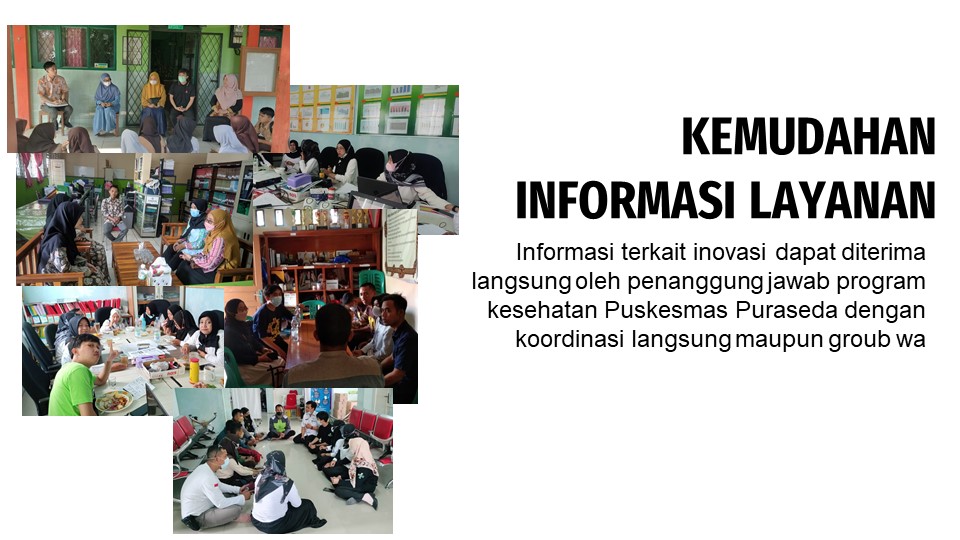 Apabila ada respon dan tanggapan, panitia dapat langsung menanggapi langsung melalui grup wa dalam 1 hari.Tim kreatif membentuk panitia Puskesmas1 hariTim kreatif membentuk panitia lintas sektor1 hariPanitia membentuk group1 hariPanitia dapat mengajukan QnA di group mauun secara langsung1 hariPanitia menanggapi QnA1 hari